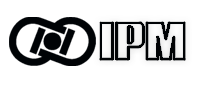 فرم درخواست خريد تجهيزاتکد درخواست:فرم درخواست خريد تجهيزاتمحل ارسال:رياست محترم پژوهشکده علوم شناختیبا سلام و احترامخواهشمند است در صورت تأیید دستور فرماييد اقدامات لازم جهت خريد اقلام ذيل صورت پذيرد.توضيحات:رياست محترم پژوهشکده علوم شناختیبا سلام و احترامخواهشمند است در صورت تأیید دستور فرماييد اقدامات لازم جهت خريد اقلام ذيل صورت پذيرد.توضيحات:رياست محترم پژوهشکده علوم شناختیبا سلام و احترامخواهشمند است در صورت تأیید دستور فرماييد اقدامات لازم جهت خريد اقلام ذيل صورت پذيرد.توضيحات:نام و نام خانوادگی درخواست کننده:تاريخ: امضاء:نام و نام خانوادگی درخواست کننده:تاريخ: امضاء:نام و نام خانوادگی درخواست کننده:تاريخ: امضاء:رئيس پژوهشکده:تاريخ و امضاء:رئيس پژوهشکده:تاريخ و امضاء:رئيس پژوهشکده:تاريخ و امضاء: